Муниципальное образованиегородской округ город Торжок Тверской областиТоржокская городская ДумаР Е Ш Е Н И ЕО внесении изменений в решение 
Торжокской городской Думы
от 20.02.2008 № 130Руководствуясь Федеральными законами от 06.10.2003 № 131-ФЗ 
«Об общих принципах организации местного самоуправления в Российской Федерации», от 02.03.2007 № 25-ФЗ «О муниципальной службе в Российской Федерации», Уставом муниципального образования городской округ город Торжок Тверской области, в соответствии с Федеральным законом от 12.12.2023 
№ 594-ФЗ «О внесении изменений в статью 12 Федерального закона 
«О системе государственной службы Российской Федерации» и отдельные законодательные акты Российской Федерации» и Положением 
о Контрольно-ревизионной комиссии города Торжка, утвержденным решением Торжокской городской Думы от 14.02.2023 № 171, в целях приведения муниципального нормативного правового акта в соответствие с общими принципами действующего законодательства, а также в связи с проведенными организационно-штатными мероприятиями, Торжокская городская Дума 
р е ш и л а:Внести в Положение о регулировании отдельных вопросов муниципальной службы в муниципальном образовании город Торжок, утвержденное решением Торжокской городской Думы от 20.02.2008 № 130 
(в редакции решений Торжокской городской Думы от 24.09.2008 № 156, 
от 12.04.2011 № 32, от 18.10.2011 № 65, от 23.12.2011 № 78, от 23.12.2011 № 80, 
от 27.03.2012 № 101, от 29.08.2012 № 119, от 24.10.2012 № 131, от 26.03.2013 
№ 164, от 24.04.2013 № 171, от 02.04.2015 № 299, от 25.08.2015 № 328, 
от 24.03.2016 № 22, от 27.04.2016 № 33, от 26.01.2017 № 73, от 18.05.2017 № 90, 
от 24.10.2017 № 116, от 24.10.2018 № 170, от 14.02.2019 № 189, от 24.12.2019 
№ 237, от 21.05.2020 № 260, от24.12.2020№ 19, от 01.11.2022 № 147, от 14.02.2023 № 173, от 29.08.2023 № 219, от 27.12.2023 № 245 и от 27.02.2024) изменения:дополнить пункт 1 статьи 8.1 подпунктом 12 следующего содержания:«12) сообщать в письменной форме представителю нанимателя (работодателю) о ставших ему известными изменениях сведений, содержащихся в анкете, предусмотренной статьей 15.2 Федерального закона от 02.03.2007 № 25-ФЗ «О муниципальной службе в Российской Федерации», за исключением сведений, изменение которых произошло по решению представителя нанимателя (работодателя) (далее - сведения, содержащиеся в анкете).»;подпункт 8 пункта 1 статьи 8.2 изложить в следующей редакции:«8) представления при поступлении на муниципальную службу и (или) в период ее прохождения подложных документов и (или) заведомо ложных сведений, подтверждающих соблюдение ограничений, запретов и требований, нарушение которых препятствует замещению должности муниципальной службы, либо непредставления документов и (или) сведений, свидетельствующих о несоблюдении ограничений, запретов и требований, нарушение которых препятствует замещению должности муниципальной службы;»;пункт 3 статьи 14 изложить в следующей редакции:«3.Гарантии и компенсации, установленные настоящей статьей для муниципальных служащих, распространяются на лиц, замещающих муниципальные должности муниципального образования город Торжок, и депутатов Торжокской городской Думы, осуществляющих свои полномочия на постоянной основе.»;раздел 3 «Должности муниципальной службы для обеспечения исполнения полномочий контрольно-счетного органа, образуемого при Торжокской городской Думе» приложения 1 «Реестр должностей муниципальной службы в муниципальном образовании город Торжок» изложить в следующей редакции:«3. Должности муниципальной службы для обеспечения 
исполнения полномочий контрольно-счетного органаГлавная должностьВедущий инспектор контрольно-счетного органа муниципального образования.»;в приложении 4 «Размеры должностных окладов муниципальных служащих» строку «Председатель контрольно-счетного органа муниципального образования» исключить.Настоящее Решение вступает в силу со дня его официального опубликования и подлежит размещению на официальных сайтах администрации города Торжка и Торжокской городской Думы в информационно-телекоммуникационной сети Интернет.Председатель Торжокской городской Думы			         С.А. ДорогушВрио Главы города Торжка 						        А.С. Борунова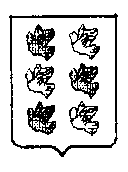 03.04.2024№ 258